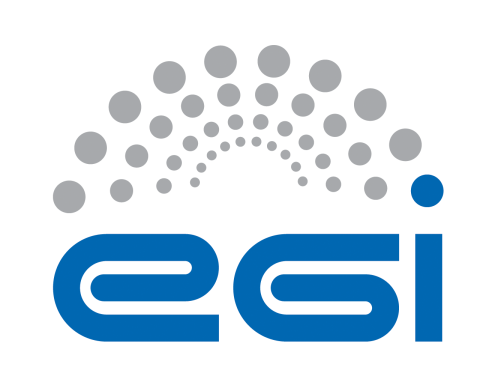 EGI-EngageDeliverable/Milestone review formGeneral comments on the contentAdditional comments (not affecting the document content e.g.  recommendations for the future)Detailed comments on the contentEnglish and other corrections:English and typo corrections are applied directly in the document with changes tracking.Details of the document being reviewedDetails of the document being reviewedDetails of the document being reviewedDetails of the document being reviewedTitle:Sy HolsingerDocument identifier:EGI-doc-2669Project:EGI-EngageDocument url:https://documents.egi.eu/document/2669Author(s):Sy HolsingerDate:20/2/2016Identification of the reviewerIdentification of the reviewerIdentification of the reviewerIdentification of the reviewerReviewer:Carlos FernándezActivity:NA1Comments from Reviewer:Deliverable is written very well. All comments and suggestions are provided in the deliverable file with changes tracking and comments. My main concern is that most of the comparison GPU vs CPU is using a single core, instead of a whole system with many cores. Also a cost study could be very useful comparing GPU solution with cluster with infinibandResponse from Author: We extended the discussion, with a stronger focus on the comparison to multi-core systems. In the comments in the deliverable file, the reviewer noted that our CPUs are relatively old, dating of 2012. We like to point out that these resources are those currently in use in our laboratories. Furthermore, the K20 GPU card that we used was released at the end of 2012. Based on the hardware benchmarks available, we do not expect that the acceleration provided by more recent GPU cards vs more recent CPU’s would be dramatically different from what we report here.Based on our information, the cost per GPU card of a two-card server is comparable to the cost of a blade with 64 AMD cores. Thus, any acceleration achieved is essentially cost-free. However, such costs are very variable in time and depend largely on discounts offered with respect to the official price lists. We thus did not include any statement in the deliverable, whose remit did not include a cost analysis.From reviewer:N°Page§ObservationsReply from author
(correction / reject,  …)